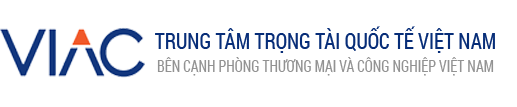 Chương trình buổi chia sẻPHÁP LUẬT HỢP ĐỒNG TRONG KINH DOANH - KỸ NĂNG SOẠN THẢO, QUẢN LÝ HỢP ĐỒNG THƯƠNG MẠI NHẰM PHÒNG NGỪA RỦI RO TRONG KINH DOANHQuảng Ninh | Ngày 26 tháng 11 năm 2019_________________________________________________Thời gianNội dung08:00 – 08:30Tiếp đón đại biểu08:30 – 08:45Phát biểu khai mạcThS. Phan Trọng Đạt | Phó Tổng Thư ký Trung tâm Trọng tài Quốc tế Việt Nam (VIAC)08:45 – 09:45Soạn thảo, giao kết và thực hiện hợp đồng Luật sư Ngô Khắc Lễ | Trọng tài viênTrung tâm Trọng tài Quốc tế Việt Nam (VIAC)09:45 – 10:00Tiệc trà giữa giờ10:00 – 10:30Một số vụ tranh chấp cụ thể và bài học thực tiễn cho doanh nghiệpLuật sư Ngô Khắc Lễ | Trọng tài viênTrung tâm Trọng tài Quốc tế Việt Nam (VIAC)10:30 – 11:00Giải quyết tranh chấp hợp đồng bằng phương thức trọng tài thương mạiThS. Phan Trọng Đạt | Phó Tổng Thư ký Trung tâm Trọng tài Quốc tế Việt Nam (VIAC)11:00 – 11:25Hỏi đáp11:25 – 11:30Bế mạc